Insight Schools of California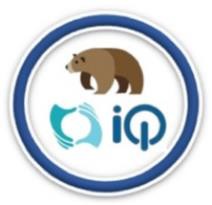 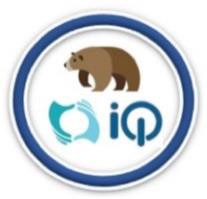 Face-2-Face EventLocation:	Santa Barbara City CollegeDate:	March 3, 2020Time:	12 NoonAddress:	721 Cliff Drive, Santa BarbaraWebsite:	http://www.sbcc.edu/enrollmentservices/campustour.phpCost:	Free Other Info:	Teacher Chaperones/Contact Info:Marla Friedler – 949-813-2450Event DescriptionThis is a tour of Santa Barbara City College!Check-in InfoMs. Friedler will be holding a sign at the admissions entrance.Items to bring Liability Release FormPhoto/Video Release FormDriver’s Consent Form (if not accompanied by a parent)